Publicado en Madrid el 16/01/2017 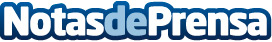 Borja Cobeaga, Ángeles González-Sinde y Fran Perea convierten historia reales en cortometrajesCualquiera que lo desee puede registrar una historia personal en la web www.historiasquecuentan.com antes del 6 de marzo de 2017. Cada uno de los tres cineastas elegirá una historia para realizar con ella un cortometrajeDatos de contacto:HAVANA CLUB 7626530184Nota de prensa publicada en: https://www.notasdeprensa.es/borja-cobeaga-angeles-gonzalez-sinde-y-fran_1 Categorias: Imágen y sonido Telecomunicaciones Cine Televisión y Radio E-Commerce http://www.notasdeprensa.es